	           ST. JOHN’S   VISITATION  PUBLIC  SCHOOL                                   MUPPATHADAM, ALUVA, 683110                          Affiliated To CBSE   , Affiliation No: 931198                                Ph: 0484 2607255, 9061364002                                                                                        Email: visitationsch@gmail.com                                                                                                                           www.stjohnsvisitationschoolSL. NOINFORMATIONDETAILS1NAME  OF THE SCHOOLST. JOHN’S VISITATION  PUBLIC  SCHOOL, MUPPATHADAM.2AFFILIATION NUMBER9311983SCHOOL  CODE761754COMPLETE  ADDRESS  WITH  PINCODEST. JOHN’S VISITATION PUBLIC SCHOOL, MUPPATHADAM (P.O), ERNAKULAM  (Dt.), ALUVA,  KERALA  - 6831105PRINCIPAL  NAME AND QUALIFICATIONSR. ROSAMMA  A.A   ,   M.A , B.Ed6SCHOOL  EMAIL  IDvisitationsch@gmail.com7CONTACT  DETAILS  0484- 2607255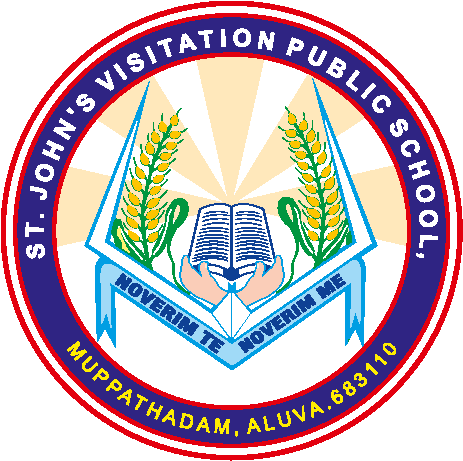 